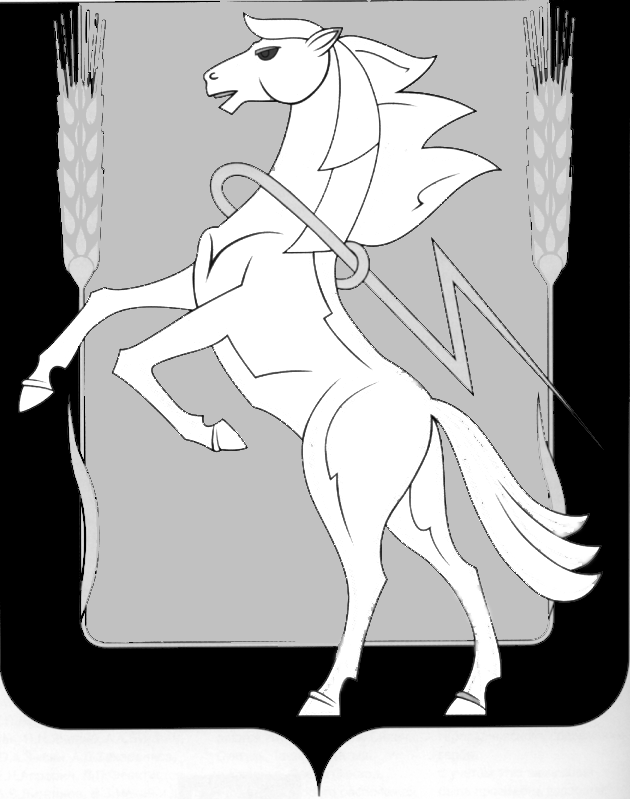 СОБРАНИЕ ДЕПУТАТОВ СОСНОВСКОГОМУНИЦИПАЛЬНОГО РАЙОНАПЯТОГО  СОЗЫВАР Е Ш Е Н И Е от «19» декабря 2018 года № 523О присвоении звания «Почетный гражданин Сосновского муниципального района»	Собрание депутатов Сосновского муниципального района пятого созыва, РЕШАЕТ:1. Присвоить звание «Почетный гражданин Сосновского муниципального района» Сипаковой Надежде Борисовне.2. Опубликовать настоящее Решение в газете «Сосновская Нива» и на сайте органов местного самоуправления Сосновского муниципального района в сети Интернет (www.chelsosna.ru). Председатель Собрания депутатов Сосновского муниципального района                                                      Г.М. Шихалева                                          